                                                                                       УТВЕРЖДАЮ:	заведующий МАДОУ № 8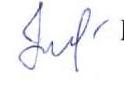 _____ С.В.КоневаПрейскурант цен на дополнительные образовательныеплатные услуги, предоставляемые учреждением с 01.10.2019 по 31.05.2020№Название кружка (секции, студии)Стоимость 1 занятияРуководитель кружка1«Познавайка», кружок70 руб.Бориско В.В., воспитатель2.«Волшебный пластилин», кружок70 руб.Книга Н.В., воспитатель3«Веселые краски», кружок70 руб.Книга Н.В., воспитатель4«В стране занимательной математики», кружок80 руб.Махутдинова В.В., воспитатель5«Болтунишка», логопедический кружокПодгруп. -200 руб.Индивид.-400 руб.Конева Е.Н., логопед6Проведение дней рождений600 руб.Книга Н.В., воспитатель7«Волшебные краски», изостудия80 руб.Щаврук С.Г., воспитатель8«Школа мяча», секция80 руб.Любека С.В., тренер ДЮСШ